Prénom : 					date :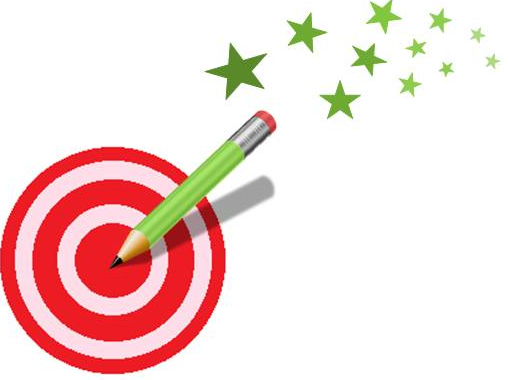 5+O=	6+K=8+N=	6+N=7+K=	9+Q=L+6=	O+7=O+8=	N+8=M+6=	M+10= Prénom : 					date :5+O=	6+K=8+N=	6+N=7+K=	9+Q=L+6=	O+7=O+8=	N+8=M+6=	M+10= 